PERCEUSE / VISSEUSE - FICHE MACHINEPERCEUSE / VISSEUSE - FICHE MACHINEPERCEUSE / VISSEUSE - FICHE MACHINEPERCEUSE / VISSEUSE - FICHE MACHINEPERCEUSE / VISSEUSE - FICHE MACHINE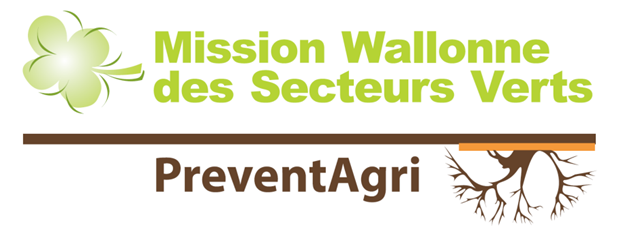 Tel. : 065/61.13.70 – info@preventagri.beTel. : 065/61.13.70 – info@preventagri.beTel. : 065/61.13.70 – info@preventagri.be* Insérez une photo de la machine à la place de ce texte *Cliquez sur insertion  images  sélectionnez votre image  cliquez sur « insérer »Une fois votre image insérée, vérifiez que sa taille soit cohérente avec la taille du document qui est prévu pour une impression recto/verso.Si vous ne mettez pas de photo (ou après avoir inséré une photo), effacez ce texte.* Insérez une photo de la machine à la place de ce texte *Cliquez sur insertion  images  sélectionnez votre image  cliquez sur « insérer »Une fois votre image insérée, vérifiez que sa taille soit cohérente avec la taille du document qui est prévu pour une impression recto/verso.Si vous ne mettez pas de photo (ou après avoir inséré une photo), effacez ce texte.Code identification machine…………………………………………………………Code identification machine…………………………………………………………Code identification machine…………………………………………………………* Insérez une photo de la machine à la place de ce texte *Cliquez sur insertion  images  sélectionnez votre image  cliquez sur « insérer »Une fois votre image insérée, vérifiez que sa taille soit cohérente avec la taille du document qui est prévu pour une impression recto/verso.Si vous ne mettez pas de photo (ou après avoir inséré une photo), effacez ce texte.* Insérez une photo de la machine à la place de ce texte *Cliquez sur insertion  images  sélectionnez votre image  cliquez sur « insérer »Une fois votre image insérée, vérifiez que sa taille soit cohérente avec la taille du document qui est prévu pour une impression recto/verso.Si vous ne mettez pas de photo (ou après avoir inséré une photo), effacez ce texte.Marque : …………………………………………Type : ……………………………………………...Date de mise en service : …………………Marque : …………………………………………Type : ……………………………………………...Date de mise en service : …………………Marque : …………………………………………Type : ……………………………………………...Date de mise en service : …………………* Insérez une photo de la machine à la place de ce texte *Cliquez sur insertion  images  sélectionnez votre image  cliquez sur « insérer »Une fois votre image insérée, vérifiez que sa taille soit cohérente avec la taille du document qui est prévu pour une impression recto/verso.Si vous ne mettez pas de photo (ou après avoir inséré une photo), effacez ce texte.* Insérez une photo de la machine à la place de ce texte *Cliquez sur insertion  images  sélectionnez votre image  cliquez sur « insérer »Une fois votre image insérée, vérifiez que sa taille soit cohérente avec la taille du document qui est prévu pour une impression recto/verso.Si vous ne mettez pas de photo (ou après avoir inséré une photo), effacez ce texte.Équipements deProtection Individuelle :Équipements deProtection Individuelle :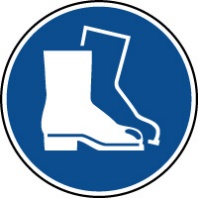 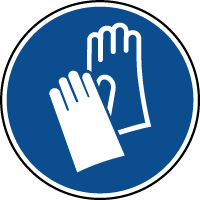 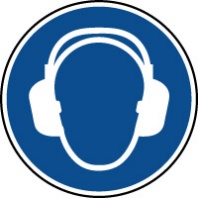 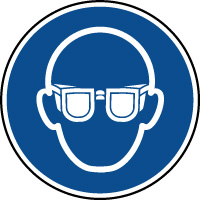 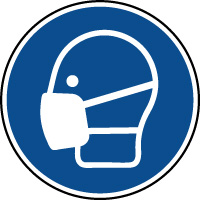 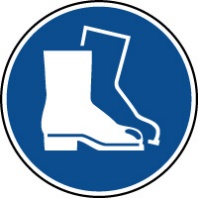 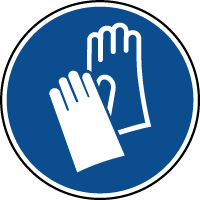 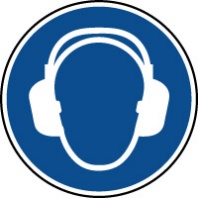 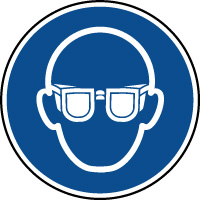 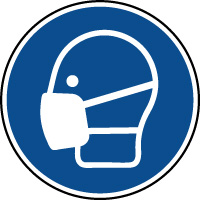 RisquesMachines - OutilsMachines - OutilsBrûlure par contact avec une pièce chaude Brûlure par contact avec une pièce chaude RisquesMachines - OutilsMachines - OutilsCoupure par contact avec des surfaces tranchantes lors de l’utilisation, risque de rebond, risque de calageCoupure par contact avec des surfaces tranchantes lors de l’utilisation, risque de rebond, risque de calageRisquesMachines - OutilsMachines - OutilsEnroulement aux pièces mobilesEnroulement aux pièces mobilesRisquesMachines - OutilsMachines - OutilsProjection de pièces métalliques, copeaux, éclats, …Projection de pièces métalliques, copeaux, éclats, …RisquesBruitBruitSurdité ou perte d’acuité auditive dû à une exposition au bruit > 85dB (A)Surdité ou perte d’acuité auditive dû à une exposition au bruit > 85dB (A)RisquesChute de plain-piedChute de plain-piedDue à l’état du terrain, ou à son encombrement (câbles d’alimentation, outils, matériaux)Due à l’état du terrain, ou à son encombrement (câbles d’alimentation, outils, matériaux)RisquesÉlectricitéÉlectricitéÉlectrocution/Électrisation due à un mauvais état de l’appareil ou du câble d’alimentation, humidité dans la zone de travail, proximité d’un câble électriqueÉlectrocution/Électrisation due à un mauvais état de l’appareil ou du câble d’alimentation, humidité dans la zone de travail, proximité d’un câble électriqueRisquesManutentionManutentionTrouble Musculo-Squelettique (tendinite, lombalgie) dû à la manipulation de la machine ; posture de travail inadaptée ; mouvements répétitifs ; maintien de la machine au-dessus des épaules ; maintien avec forceTrouble Musculo-Squelettique (tendinite, lombalgie) dû à la manipulation de la machine ; posture de travail inadaptée ; mouvements répétitifs ; maintien de la machine au-dessus des épaules ; maintien avec forceRisquesRisques chimiquesRisques chimiquesIntoxication due à l’inhalation de poussières Intoxication due à l’inhalation de poussières RisquesVibrationsVibrationsTroubles physiques vibrations main-bras (tendinites)Troubles physiques vibrations main-bras (tendinites)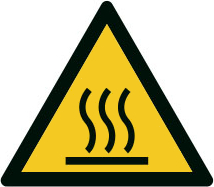 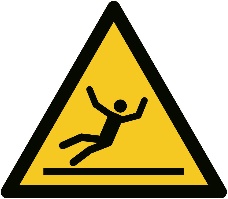 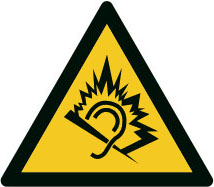 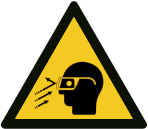 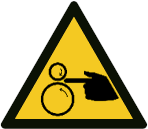 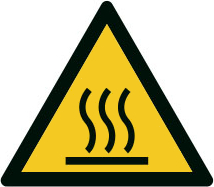 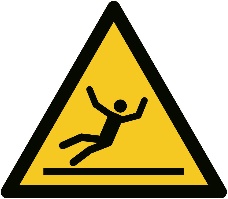 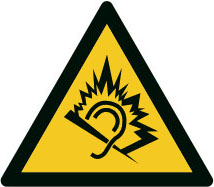 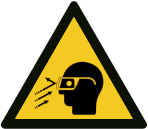 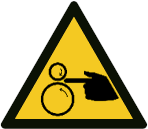 PERCEUSE / VISSEUSE - FICHE MACHINEPERCEUSE / VISSEUSE - FICHE MACHINEPERCEUSE / VISSEUSE - FICHE MACHINEPERCEUSE / VISSEUSE - FICHE MACHINEPERCEUSE / VISSEUSE - FICHE MACHINEINSTRUCTIONSINSTRUCTIONSINSTRUCTIONSINSTRUCTIONSINSTRUCTIONSMESURES D’URGENCEMESURES D’URGENCEMESURES D’URGENCEMESURES D’URGENCEMESURES D’URGENCEAvertir le responsable (selon la procédure d’urgence fixée) ET avertir les secours (N°112)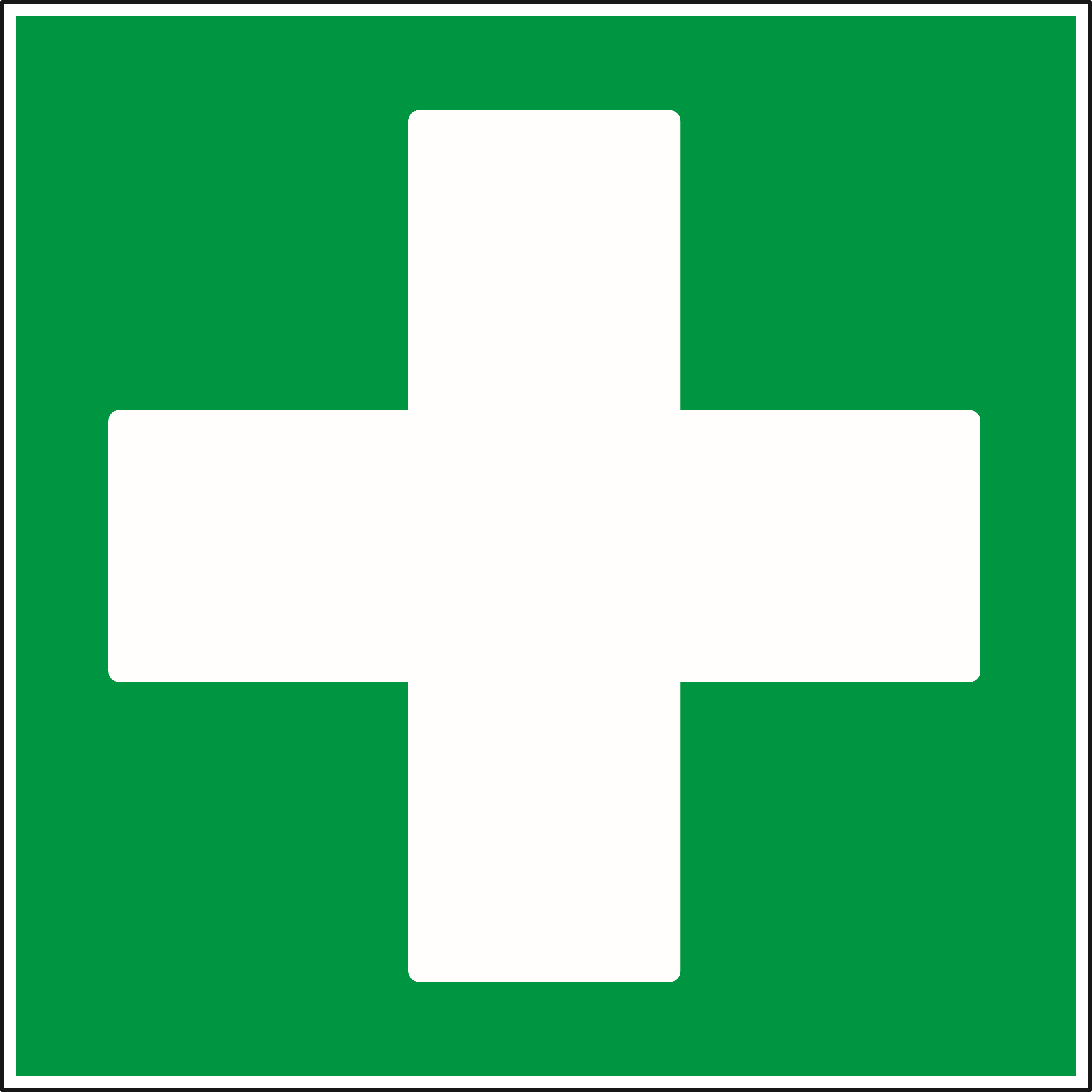 Ne pas déplacer la victimeProcéder aux premiers soins de la victime par une personne compétenteAvertir le responsable (selon la procédure d’urgence fixée) ET avertir les secours (N°112)Ne pas déplacer la victimeProcéder aux premiers soins de la victime par une personne compétenteAvertir le responsable (selon la procédure d’urgence fixée) ET avertir les secours (N°112)Ne pas déplacer la victimeProcéder aux premiers soins de la victime par une personne compétenteAvertir le responsable (selon la procédure d’urgence fixée) ET avertir les secours (N°112)Ne pas déplacer la victimeProcéder aux premiers soins de la victime par une personne compétenteAvertir le responsable (selon la procédure d’urgence fixée) ET avertir les secours (N°112)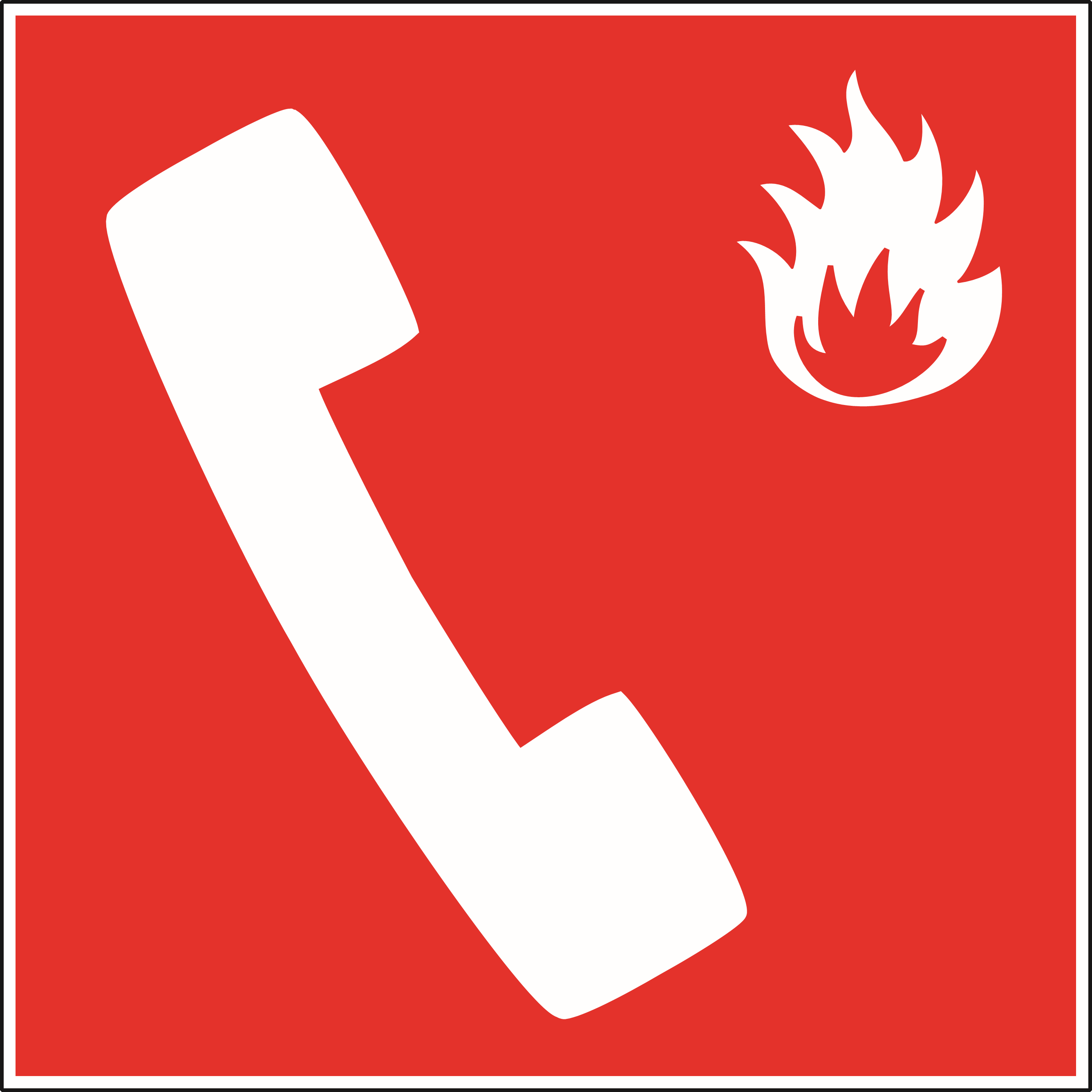 En cas d’incendie, arrêter la machine et éteindre le feu avec un extincteur adéquat